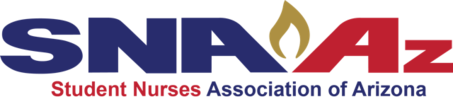 LEADERS OF NURSING AWARD
The Student Nurses’ Association of Arizona Leaders of Nursing Award recognizes Faculty, Advisors, or any demonstrated supporter of nursing student success. Qualifications to Apply:500 word essay explaining the impact the nominee has made to students, the community, and the future of nursing.Leaders receiving the Leaders of Nursing Award will be recognized as follows:Plaque presented at Annual Convention Closing Ceremony on stage for photo to be placed on the SNAAz website;Essay published on SNAAz websiteFree Admission to SNAAz Annual ConventionRelaxation Package (100.00 value)
Other InformationMust be nominated by a NSNA member Deadline for application: October 8, 2018Student Nurses’ Association of Arizona2018 Leaders of Nursing ApplicationNominee Name:					 	Phone Number:			Email:												Address:											NSNA MEMBERSHIP REQUIREMENTNominations for Leader of Nursing must be a NSNA member.Name:Phone Number:					Email:NSNA Member Number:			ESSAY REQUIREMENTAttach a 500 word essay explaining the nominee’s contribution to nursing success, outlining the impact the nominee has made to students, the community, and the future of nursing.Submit completed applications to SNAAz at: SNAAz1313@gmail.com or by mail: Student Nurses’ Association of Arizona, 1850 E. Southern Ave., Suite 1, Tempe, Arizona 85282-5832